Группа школы в ВК «Школа№82» как средство формирования сетевойкультуры среди участников образовательных отношенийАверчук Ольга Александровна, заместитель директора по воспитательной работе,Трифуз Алена Юрьевна, учитель истории и обществознания  	Школьная страница в социальной сети «Вконтакте» – одна из самых популярных среди учащихся МБОУ «СОШ  № 82». Она появилась четыре года назад, и на первых порах ее подписчиками были единицы. Сегодня нас 690 при общем числе обучающихся 880. В группе – ученики, учителя, родители, выпускники. Администраторы группы – Ольга Александровна Аверчук, заместитель по воспитательной работе МБОУ «СОШ №82» и Алена Юрьевна Трифуз, руководитель юнармейского отряда «Витязи», а также редакторы – обучающиеся МБОУ «СОШ №82». Все мы –  участники школьного медиацентра. У каждого желающего ученика школы есть возможность стать корреспондентом или фотографом, предложив новость для публикации. 	По типу  сетевых сообществ – это открытая страница. В сообщество может вступить любой желающий, интересующийся жизнью МБОУ «СОШ №82». Публикуемый контент востребован среди подписчиков сообщества, о чем свидетельствуют данные статистики. (рис.1)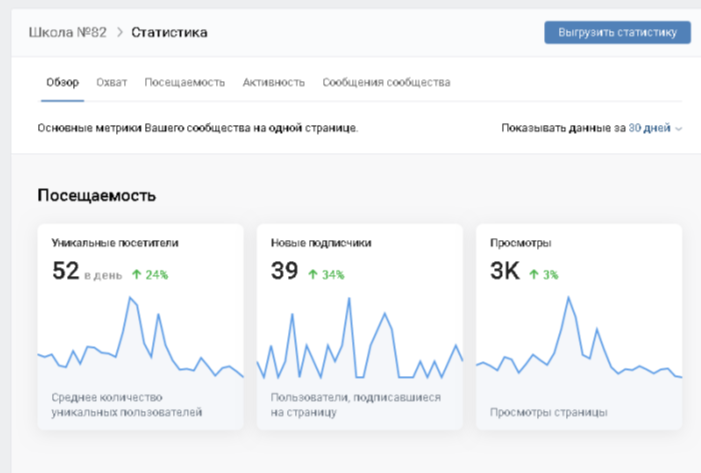 Рисунок 1  	По функционалу сообщество «Школа№82» – это сетевой журнал или дневник событий в Интернете, содержащий регулярно добавляемую информацию. Одновременно это качественный архив фото- и видеоматериалов о жизни школы.   	Цель сообщества – эффективное использование информационных и коммуникационных ресурсов Интернета для привлечения внимания к школьной жизни.Также страница  сообщества  решает следующие задачи:Источник внутренних новостейВозможность обратной связи с учениками (оставить сообщение в сообществе, оставлять комментарии, участие в обсуждении)Публикация творческих работ учащихсяФормирование культуры общения и безопасного поведения в Сети Связь с преподавателями через сообщество (большинство учителей, в том числе и директор школы, состоят в группе; с ними также можно связаться в личных сообщениях)Формирование школьного уклада жизни   	Информация, как нам известно, является ключевым продуктом нашего времени. Она влияет на формирование сознания, в нашем случае, учащихся. Поэтому очень важно представлять ребятам тот контент, который будет побуждать к полезной деятельности. Каждому ребенку и родителю приятно и престижно видеть заметку, фотографию или видео о своих достижениях и победах или даже обычном участии в школьных делах    	Начало было положено с освещения самых ярких и крупных мероприятий в школе. Затем, благодаря росту числа аудитории, просматривающей записи, наша страница стала обновляться регулярнее. Добавились видеозаписи, опросы. Материал систематизируется по хэштегам #медиацентр, #медиацентр82, #школа82кемерово, #календарьпобед- школа82кемерово, #развивающаясубботакемеровского школьника и.т.д.  Видеоролики стали набирать тысячи просмотров.(рис.2)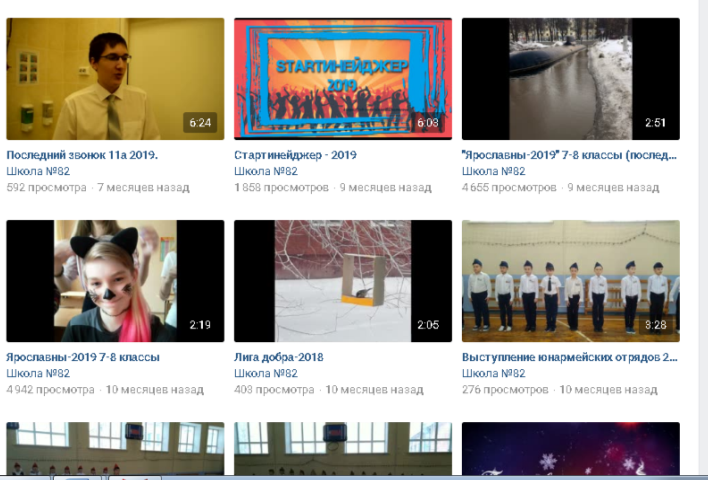  Рисунок 2Большинство постов наполнены образовательной и новостной информацией. Ведется рубрика «Это нашей истории строки», рассказывающая о важнейших событиях нашей страны (рис.3,3а) 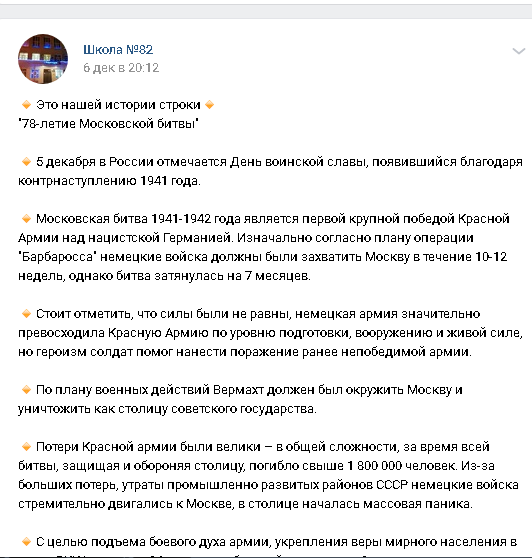 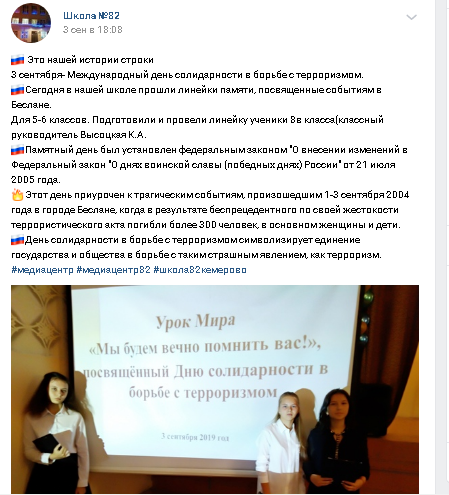 Рисунок 3	 Рисунок 3а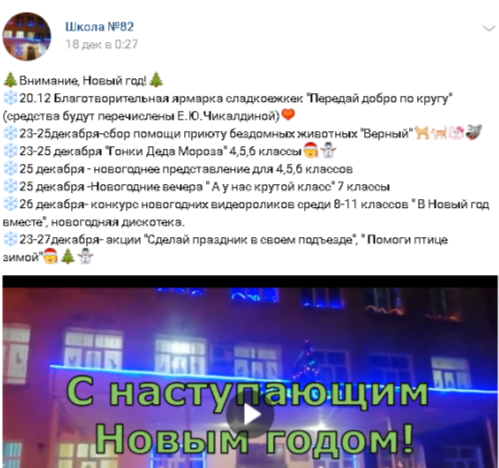 Анонсируются  и освещаются и важнейшие мероприятия, проводимые в школе в течение года (рис.4,4а)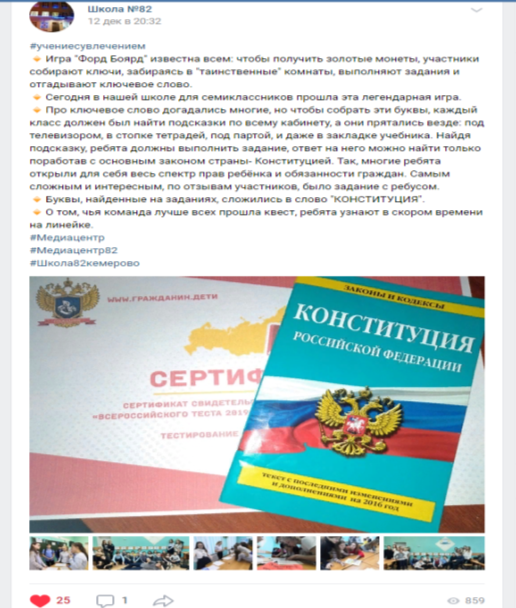  Рисунок 4                                                        Рисунок 4аВ сообществе  проходят конкурсы и опросы (рис.5, 5а)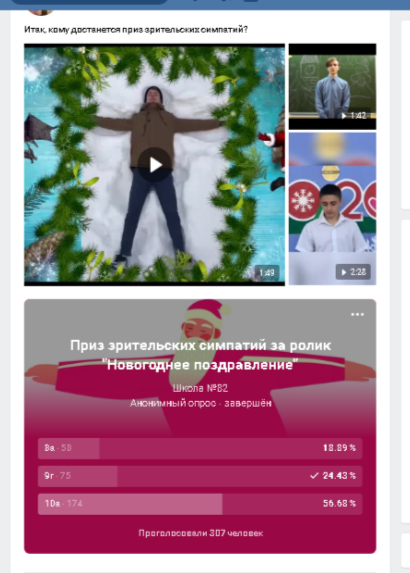 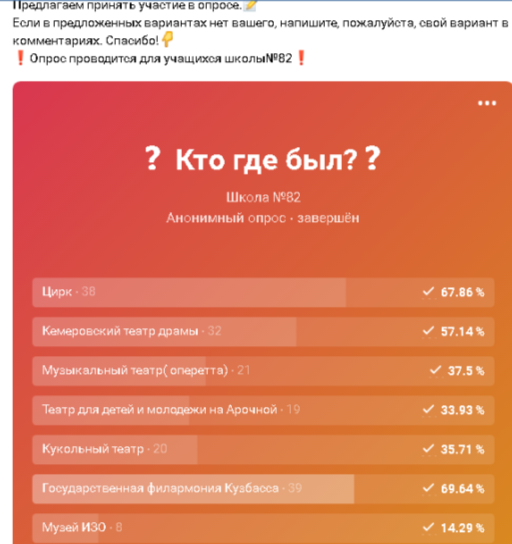 Рисунок 5                                                      Рисунок 5а	В сообществе сложилась традиция поздравлять победителей конкурсов, соревнований различного уровня (рис 6, 6а)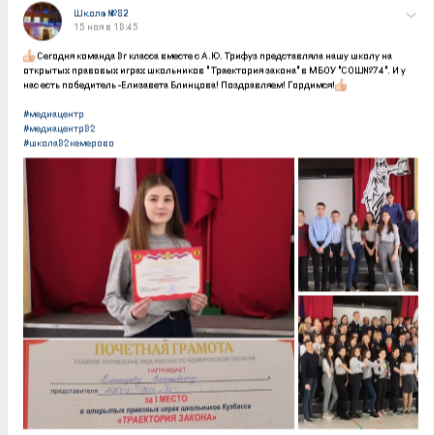 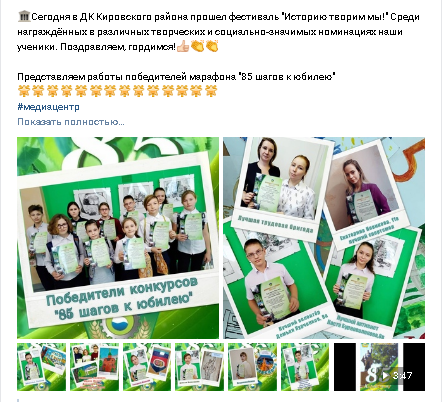 Рисунок6	рисунок 6аНа данный момент администраторы и редакторы работают над продвижением сообщества, и оно продолжает набирать популярность.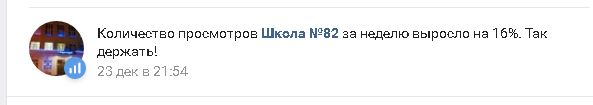 